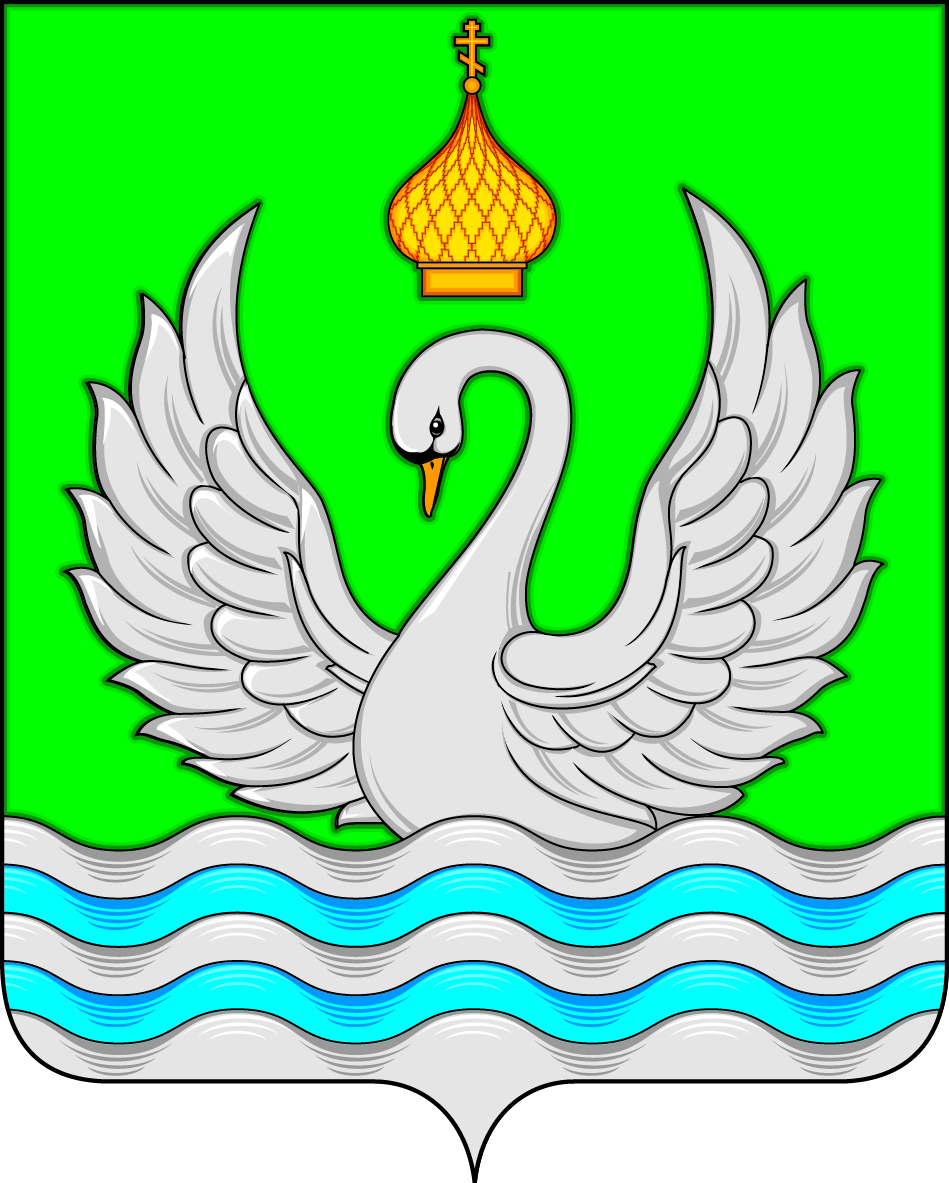 АДМИНИСТРАЦИЯСЕЛЬСКОГО ПОСЕЛЕНИЯ ЛОКОСОВОСургутского муниципального районаХанты-Мансийского автономного округа – ЮгрыПОСТАНОВЛЕНИЕ«26» февраля 2021 года                                                                                                        № 19-нпа                                 с. ЛокосовоО внесении изменений в постановление администрации сельского поселения Локосово от 26.12.2019 года №94-нпа  «Об утверждении муниципальной программы «Профилактика правонарушений в сфере охраны общественного порядка на территории сельского поселения Локосово  на 2020-2023 годы».          В связи с приведением нормативно-правового акта в соответствие              с действующим законодательством Российской Федерации, решением       Совета депутатов сельского поселения Локосово от «15» декабря 2020 года  № 97 «Об утверждении бюджета сельского поселения Локосово на                       2021 год и плановые периоды 2022-2023 годов»: 1.   Внести в постановление администрации сельского поселения Локосово от 26.12.2019 года  № 94-нпа  «Об  утверждении   муниципальной программы «Профилактика правонарушений в сфере охраны         общественного порядка    на   территории   сельского  поселения             Локосово  на 2020-2023 годы» следующие изменения:2. Приложение 1 и 3 к постановлению изложить в новой редакции согласно приложению 1 и 2  к настоящему постановлению.3. Раздел 8 паспорта программы изложить в новой редакции согласно приложению 1 к настоящему постановлению.  4. Приложение 3 к муниципальной программе изложить в новой    редакции     согласно    приложению   2   к настоящему постановлению.          5. Опубликовать настоящее постановление и разместить на    официальном сайте  муниципального        образования     сельское      поселение Локосово.	6.  Настоящее постановление вступает в силу после его опубликования.	7. Контроль за выполнением постановления оставляю за собой.Глава сельского поселения 	     	              	                                 И.В. РомановПриложение 1к постановлениюадминистрации сельского поселения Локосовоот «26» февраля 2021 года  № 19-нпа "Муниципальная программа "Профилактика правонарушений в сфере охраны общественного порядка на территории сельского поселения Локосово на 2020-2023 годы".1. Паспорт муниципальной программыПриложение  2 к  постановлениюадминистрации сельского поселения Локосовоот «26» февраля 2021 года  № 19-нпа Целевые показатели реализации муниципальной Программы                « Профилактика правонарушений в сфере охраны порядка  на территории  сельского поселения Локосово2020 – 2023 годы»Наименованиемуниципальнойпрограммы Муниципальная программа "Профилактика правонарушений в сфере охраны общественного порядка на территории сельского поселения Локосово на 2020- 2023 годы" (далее - муниципальная Программа) Муниципальная программа "Профилактика правонарушений в сфере охраны общественного порядка на территории сельского поселения Локосово на 2020- 2023 годы" (далее - муниципальная Программа) Основание для разработки муниципальной программы (наименование, номер и дата соответствующего нормативного акта) - Федеральный закон от 06.10.2003 N 131-ФЗ "Об общихпринципах организации местного самоуправления в Российской Федерации" ,- Статья 179 Бюджетного кодекса Российской Федерации ;- устав сельского поселения Локосово.- постановлением администрации сельского поселения Локосово от 22.05.2014 N 23-нпа "Об утверждении порядка принятия решений о разработке муниципальных программ, их утверждения, реализации и оценки эффективности реализации"  - Федеральный закон от 06.10.2003 N 131-ФЗ "Об общихпринципах организации местного самоуправления в Российской Федерации" ,- Статья 179 Бюджетного кодекса Российской Федерации ;- устав сельского поселения Локосово.- постановлением администрации сельского поселения Локосово от 22.05.2014 N 23-нпа "Об утверждении порядка принятия решений о разработке муниципальных программ, их утверждения, реализации и оценки эффективности реализации"  Заказчикмуниципальнойпрограммы администрация сельского поселения Локосово администрация сельского поселения Локосово Основныеразработчикимуниципальнойпрограммы администрация сельского поселения Локосово администрация сельского поселения Локосово Исполнителимуниципальнойпрограммы администрация сельского поселения Локосово администрация сельского поселения Локосово Цельмуниципальнойпрограммы Снижение уровня преступности.Повышение эффективности системы социальнойпрофилактики правонарушений и преступлений,способствующей укреплению общественной безопасности натерритории сельского поселения Локосово Снижение уровня преступности.Повышение эффективности системы социальнойпрофилактики правонарушений и преступлений,способствующей укреплению общественной безопасности натерритории сельского поселения Локосово Задачи . муниципальной программы 1. Создание и совершенствование условий для обеспечения общественного порядка, в том числе с участием граждан.2.Совершенствование механизмов эффективного субъектовпрофилактики правонарушений с лицами, участвующими профилактике правонарушений, по вопросам профилактики правонарушений. 1. Создание и совершенствование условий для обеспечения общественного порядка, в том числе с участием граждан.2.Совершенствование механизмов эффективного субъектовпрофилактики правонарушений с лицами, участвующими профилактике правонарушений, по вопросам профилактики правонарушений. Сроки и этапы реализации муниципальной программы Муниципальная Программа реализуется в четыре этапа:- I этап - 2020 год;- II этап - 2021 год;- III этап - 2022 год; - IV этап- 2023 годМуниципальная Программа реализуется в четыре этапа:- I этап - 2020 год;- II этап - 2021 год;- III этап - 2022 год; - IV этап- 2023 годФинансовое обеспечение Программы, в том числе: Финансовое обеспечение Программы, в том числе: Объёмы бюджетных ассигнований Программы составят 125,2 тыс. рублей ,в том числе по годам:- в 2020 году -29,6 тыс. рублей- в 2021 году -33,4 тыс. рублей- в 2022 году -30,6 тыс. рублей - в 2023 году - 31,6 тыс. рублейсредства, предоставленные бюджету поселения за счёт средств бюджета района; средства, предоставленные бюджету поселения за счёт средств бюджета района; за счёт средств, предоставленных бюджету поселения из бюджета районасоставят 60,8 тыс. рублей, в том числе по годам:- в 2020 году- 13,9тыс.  рублей- в 2021 году -15,8тыс. рублей- в 2022 году-15,3 тыс. рублей- в 2023 году - 15,8 тыс.рублей- средства, предоставленные бюджету поселения за счёт средств окружного бюджета; - средства, предоставленные бюджету поселения за счёт средств окружного бюджета; за счёт средств, предоставленных бюджету поселения из окружногобюджета составят 60,8 тыс рублей, в том числе по годам:- в 2020 году-13,9 тыс. рублей- в 2021 году-15,8 тыс.рублей- в 2022 году-15,3тыс. рублей - в 2023 году -15,8 тыс.рублей-средства, предоставленные из бюджета поселения -средства, предоставленные из бюджета поселения средства, предоставленные из бюджета поселения составят 3,6 тыс. рублей, в том числе по годам:- в 2020 году-1,8 тыс.рублей- в 2021 году-1,8 тыс.рублей- в 2022 году-0,0 тыс. рублей - в 2023 году - 0,0 тыс.руб.Ожидаемые конечные результаты реализации муниципальной программы и показатели социально-экономической эффективности Ожидаемые конечные результаты реализации муниципальной программы и показатели социально-экономической эффективности В результате реализации муниципальной Программы планируется достижение:- участие жителей муниципального образования в укреплении правопорядка;- оказание помощи правоохранительным и инымгосударственным органам в деятельности по борьбе с правонарушениями №п/пНаименование  целевых показателей Базовый показатель на начало реализации муниципальной ПрограммыЗначение показателей  по годамЗначение показателей  по годамЗначение показателей  по годамЗначение показателей  по годамВыполненоВыполнено20202021202220231234567891.Снижение  уровня преступности0136,3645,522,711,22.Доля уличных преступлений в числе зарегистрированных общеуголовных преступлений018,718,51716,53.Количество преступлений выявленных с участием народных дружинников5%1%1%1%1%